ŠkolkaTéma: Jaro na zahrádceCo vše se budeme snažit naučitNa procházkách si všímat změn v přírodě - pomalu se otepluje, dny se prodlužují, objevují se první květiny, ptáci si staví hnízda, zvířata mají mláďátka.Zazpívat si jarní písničku z ranní rozcvičky - Na jaře, na jaře čáp jede v kočářehttps://youtu.be/rxIz6fhw92oZahrajte si hru - Čáp ztratil čepičku, jakou měla barvičku?Vyjmenujte květiny, které jste viděli v zahrádkách při procházce.Naučte se básničku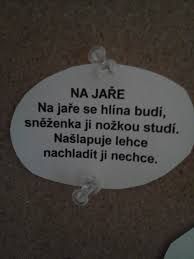 Vyrobte si barevné květiny z kartonu, dřívka od nanuku a vlny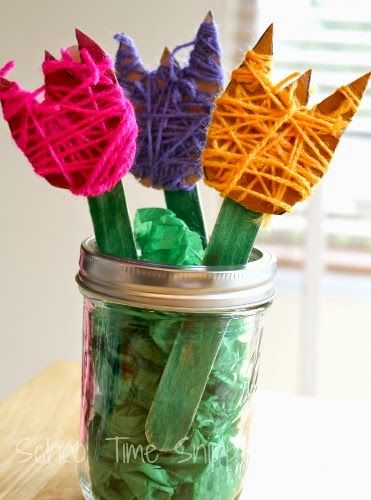 